Zápisy z vlastivědy - nalep nebo přepiš do sešitu2. PRÁCE S MAPOUV krajině se orientujeme podle světových stran.Směrová růžice - hlavní a vedlejší světové stranyK přesné orientaci slouží kompas.Globus – zmenšený model ZeměMapa – zmenšený obraz zemského povrchuPlán – zobrazuje jednotlivá města (ulice, domy..)Poledníky a rovnoběžkyjsou myšlené čáry, které tvoří zeměpisnou síťSlouží k přesnému určení polohy místa na Zemipoledníky = čáry, směr od severu k jihurovnoběžky= kružnice, od východu na západ		nejdelší je rovník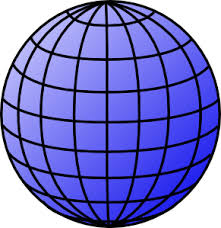 Popiš podle obrázku na str. 7Měřítko mapyudává, kolikrát je mapa zmenšená oproti skutečnosti1 : 1 000 000 čteme: 1 ku jednomu miliónuTo znamená, že je mapa milionkrát zmenšená,(1 cm na mapě je ve skutečnosti 10 km)Nadmořská výškaJe výška daného místa od hladiny moře,na mapě je vyznačena barevně.Rozlišujeme: nížiny, vysočiny a hornatiny.Název			nadmoř. výška	barva	NÍŽINA		do 200 m 		zelenáVYSOČINA		 do 1000 m	světlé odstíny hnědéHORNATINA	nad 1000 m		sytě hnědáKóta =  přesné číselné určení nadmořské výškynapř. Černá hora- 1299 m			